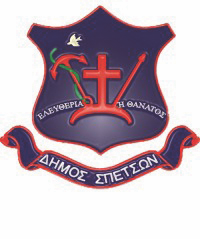 Αίτηση Εθελοντή Δήμου ΣπετσώνΑτομικά στοιχείαΕπώνυμο :Όνομα :Πατρώνυμο :Ημερομηνία Γέννησης :Στοιχεία ΚατοικίαςΔιεύθυνση Κατοικίας :Πόλη:Τ.Κ. :Στοιχεία επικοινωνίαςΤηλέφωνο επικοινωνίας:E-mail :Τρόπος επικοινωνίας:   1.ταχυδρομικά ο        2. e-mail o      3.τηλέφωνο ο  ΕθελοντισμόςΣε ποιους τομείς επιθυμείς να προσφέρεις Εθελοντική εργασία;Ποιες ημέρες και ώρες της εβδομάδας έχετε ελεύθερο χρόνο;Με τη συμπλήρωση της ανωτέρω φόρμας εκδηλώνετε το ενδιαφέρον σας για τον εθελοντισμό στο Δήμο Σπετσών. Τα στοιχεία που καταχωρούνται στην παρούσα αίτηση θα χρησιμοποιηθούν αποκλειστικά για την αξιοποίηση της εθελοντικής προσφοράς σε δράσεις – προγράμματα του Δήμου Σπετσών και για όσο χρονικό διάστημα διαρκούν. Η διαχείριση και προστασία των προσωπικών δεδομένων που θα καταχωρηθούν στην παρούσα αίτηση υπόκεινται στα προβλεπόμενα από τον Κανονισμό ΕΕ 2016/679 του Ευρωπαϊκού Κοινοβουλίου και του Συμβουλίου και το ν.4624/2019 για την προστασία των φυσικών προσώπων έναντι της επεξεργασίας των δεδομένων προσωπικού χαρακτήρα και για την ελεύθερη κυκλοφορία των δεδομένων αυτών και την κατάργηση της οδηγίας 95/46/ΕΚ (Γενικός Κανονισμός για την Προστασία Δεδομένων).Για οποιαδήποτε ζήτημα με τα προσωπικά δεδομένα μπορείτε να απεθύνεσθε στον DPO του Δήμου dpo.spetses@0167.syzefxis.gov.gr☐Συμφωνώ με τους όρους και προϋποθέσεις** Δηλώνω υπεύθυνα ότι:Όλα τα ανωτέρω στοιχεία είναι αληθή και σωστά.Γνωρίζω ότι τα ανωτέρω στοιχεία θα παραμείνουν στο φορέα και αποδέχομαι ότι ο Δήμος Σπετσών δύναται να επεξεργαστεί δεδομένα προσωπικού χαρακτήρα μου και ειδικότερα τα εδώ αναφερόμενα δεδομένα μου για τους σκοπούς οργάνωσης και πραγματοποίησης των εθελοντικών δράσεων.Δεν υφίσταται σχέση εργασίας ή έργου μεταξύ εμού και του Δήμου Σπετσών για τις εθελοντικές υπηρεσίες που προσφέρω.Ουδεμία απαίτηση χρηματική ή άλλης αποζημίωσης έχω έναντι του Δήμου Σπετσών λόγω της ανάληψης των ανωτέρω αναφερόμενων εργασιών και της εθελοντικής μου προσφοράς σε αυτό.Δηλώνω ότι δεν αντιμετωπίζω προβλήματα υγείας που θα μπορούσαν να επηρεάσουν την παροχή των ανωτέρω εθελοντικών υπηρεσιών.Στις εργασίες στις οποίες συμμετέχω εθελοντικά ο Δήμος Σπετσών θα μπορεί να αναγράφει το όνομά μου εφόσον το επιθυμώ και μετά από δήλωσή μου.Το υλικό που ο Δήμος Σπετυσών μου παράσχει για την υλοποίηση των εργασιών που αναλαμβάνω καθώς και τα παραγόμενα αποτελέσματα και προϊόντα αυτών ανήκουν αποκλειστικά και μόνον στον δήμο  και ως εκ τούτου δεν έχω κανένα δικαίωμα (συμπεριλαμβανομένων και των πνευματικών) χρήσης, δημοσίευσης, πώλησης ή άλλο επί αυτών.Μετά το πέρας της εθελοντικής μου εργασίας υποχρεούμαι να επιστρέψω στον Δήμο Σπετσών το υλικό που μου έχει διατεθεί για το λόγο αυτό.Κατά την διάρκεια υλοποίησης των εθελοντικών εργασιών που αναλαμβάνω, οφείλω να τηρώ τα χρονικά πλαίσια που μου έχουν τεθεί από τον Φορέα και να ακολουθώ τις σχετικές υποδείξεις και οδηγίες που μου δίνονται.Ο Δήμος Σπετσών έχει το δικαίωμα να με παύσει από τις αρμοδιότητές μου ή να αφαιρέσει τμήμα των εθελοντικών εργασιών που αναλαμβάνω.Κανένα άλλο δικαίωμα ή απαίτηση έχω έναντι του Δήμου Σπετσών.